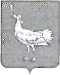 СОБРАНИЕ ПРЕДСТАВИТЕЛЕЙ                   СЕЛЬСКОГО ПОСЕЛЕНИЯ
АЛЕКСАНДРОВКА
МУНИЦИПАЛЬНОГО РАЙОНА
БОЛЬШЕГЛУШИЦКИЙ 
САМАРСКОЙ ОБЛАСТИтретьего созыва                                 Р Е Ш Е Н И Е № 44от 5 апреля   2016 года О внесении дополнения в Решение Собрания представителей  сельского поселения Александровка муниципального района Большеглушицкий Самарской области от 20.12.2011 г. № 58 «О статусе депутата Собрания представителей сельского поселения Александровка муниципального района Большеглушицкий Самарской области» На основании Федерального закона Российской Федерации от 06.10.2003 г. № 131-ФЗ «Об общих принципах организации местного самоуправления в Российской Федерации», Устава сельского поселения Александровка  муниципального района Большеглушицкий Самарской области, Собрание представителей сельского поселения Александровка  муниципального района Большеглушицкий Самарской области Р Е Ш И Л О:Внести в Решение Собрания представителей сельского поселения Александровка   муниципального района Большеглушицкий Самарской области от 20.12.2011 г. № 58 «О статусе депутата Собрания представителей сельского поселения Александровка   муниципального района Большеглушицкий Самарской области» следующее дополнение: 1). Раздел 7. Положения о статусе депутата Собрания представителей сельского поселения Александровка муниципального района Большеглушицкий Самарской области дополнить пунктом  7.5.следующего содержания:«7.5. Депутат Собрания представителей  должен соблюдать ограничения, запреты, исполнять обязанности которые установлены Федеральным законом от 25.12.2008 года № 273- ФЗ «О противодействии коррупции» и другими федеральными законами. Полномочия депутата Собрания представителей  прекращаются досрочно в случае несоблюдения ограничений, запретов, неисполнения обязанностей, установленных Федеральным законом от 25.12.2008 года № 273-ФЗ «О противодействии коррупции», Федеральным законом от 03.12.2012 года № 230-ФЗ «О контроле за соответствием расходов лиц, замещающих государственные должности, и иных лиц их доходам», Федеральным законом от 07.05.2013 года № 79-ФЗ «О запрете отдельным  категориям лиц открывать  и иметь счета (вклады), хранить наличные денежные средства и ценности в иностранных банках, расположенных за пределами территории Российской Федерации, владеть и (или) пользоваться иностранными финансовыми инструментами ».     2. Опубликовать настоящее Решение в газете «Александровские Вести».      3. Настоящее Решение вступает в силу по истечении десяти дней со дня его официального опубликования.Председатель Собрания представителейсельского поселения Александровкамуниципального района БольшеглушицкийСамарской области                                                                     О.А. Девяткин